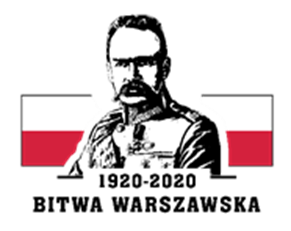      Giżycko, 01 lipca 2020 r.DO WSZYSTKICH WYKONAWCÓWPOST. NR 8/ZO/2020Dotyczy:  Wykonania  badań  okresowych  instalacji  i  urządzeń  elektrycznych  oraz  urządzeń                   piorunochronnych w rejonie działania 24 WOG Giżycko.ZAWIADOMIENIE O WYBORZE OFERTY NAJKORZYSTNIEJSZEJZamawiający: 24 Wojskowy Oddział Gospodarczy w Giżycku zawiadamia, 
że w postępowaniu o udzielenie zamówienia publicznego poniżej 30 000 euro na usługę wykonania  badań okresowych instalacji i urządzeń elektrycznych oraz urządzeń piorunochronnych w rejonie działania 24 WOG Giżycko (postępowanie nr 8/ZO/2020),wybrano jako najkorzystniejszą ofertę Wykonawcy: EL-TERM Jarosław SZCZĘSNY, 11-041 Olsztyn, ul. Stefana Czarnieckiego 19.UZASADNIENIE:Wykonawca spełnił warunki uczestnictwa w postępowaniu o zamówienie publiczne, 
oferta jest zgodna z treścią zaproszenia i przedstawia najkorzystniejszy bilans ceny. Zamawiający dysponuje środkami finansowymi na realizację zamówienia.      Informacja o Wykonawcach, którzy złożyli oferty i punktach przyznanych ofertom:KOMENDANT (-)  płk Jarosław JASTRZĘBOWSKINr Of.Firmy oraz adresy Wykonawców, którzy złożyli oferty w terminieIlość punktów w kryterium„Cena ofertowabrutto”Łączna suma przyznanych punktówOf.1ELTRIX Piotr SANKOWSKI99-100 Łęczyca, ul. H. Sienkiewicza 3149,0049,00Of.2TERMOVOLT Maciej LEWANDOWSKIPromnik, ul. Św. Tekli 1A, 26-067 Strawczyn73,0073,00Of.3RAMO POLSKA Sp.  z o.o.02-486 Warszawa, Al. Jerozolimskie 21432,00 32,00Of.4EL-TERM Jarosław SZCZĘSNY 11-041 Olsztyn, ul. Stefana Czarnieckiego 19  100,00100,00